 MAHARSHI DAYANAND UNIVERSITY ROHTAK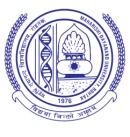 (A State University established under Haryana Act No. XXV of 1975)‘A’ Grade University Accredited by NAACRevised Notification for IT/Mgt.(DDE) exams	                            It is hereby notified for information of all concerned that due to administrative reason the following paper have been rescheduled for below said courses examinations August, 2017 as under : - Note: - However, Exams Centre will remain same i.e. 1040, U.I.E.T., M.D.U., Rohtak. Controller of Examinations    Endst No: Conduct/AC-I/2017/8095-98                                          Dated: 29-08-2017Copy of the above is forwarded to the following for information and necessary action:Director, U.I.E.T., M.D.University,Rohtak.D.R.(Secrecy), M.D.University,Rohtak.A.R.(Result-I,III,IV ), M.D.University,Rohtak.Director, Computer Center, M.D.University,Rohtak.A.R.(Conduct)for Controller of Examinations       Course NameNomenclature of PaperPaper IDDate of ExamsRevised Date of ExamsRe-Revised Date of ExamsBBA 4th   Sem. (Scheme : 100 Marks )Introduction to Information Technology  (BB-4005)5833525-08-201728-08-201701-09-2017Time : 02.30 pm to 05.30 pmBCA 1st Sem.Business Practices (DEBCA-104/BCA-104)33504-A25-08-201729-08-201701-09-2017Time : 09.30 am to 11.00 amBBA 6th   Sem(Scheme : 100 Marks )Consumer Protection (BB-6004)5835426-08-201729-08-201701-09-2017Time : 02.30 pm to 05.30 pmCourse NameNomenclature of PaperPaper IDDate of ExamsRevised Date of ExamsTime of ExamsMBA 2yrIII Sem.Strategic Human Resource Mgt.(DEMBA-III-HRD1)30031-A28-08-201701-09-201701.30 pm to        3.00 pmMCA 2nd Sem/ APGDCA II/ M.Sc. II Visual C++ (DEMCA-201/ MCA-06)30511-A29-08-201701-09201701.30 pm to 3.00 pmBCA 2nd    Sem.Mathematical Foundation of Computer Science  DEBCA-203/BCA-10733513-A28-08-201701-09-201711.30 a.m. to 01.00 p.m.BCA 3rd   Sem.Micro-Processors and Assembly Language DEBCA-303/BCA-20333523-A28-08-201701-09-20171.30 p.m. to 3.00 p.m.BCA 4th Sem.Object Oriented Design and Programming. DEBCA-403/BCA-20833533-A28-08-201701-09-20173.30 p.m. to 5.00 p.m.BCA 5th  Sem.Principles of Visual and Windows Programming DEBCA-503/BCA-30333543-A29-08-201702-09-201709.30 a.m. to 11.00 a.m.BCA 6th  Sem.Multimedia Information System 33553-A29-08-201702-09-201711.30 a.m. to 01.00 p.m.BBA 5th Sem.Marketing Mgt.(BB-5001)5834129-08-201702-09-201702.30 pm to 05.30 pmMBA 2yrIII Sem.Multimedia    and    Web Development(DEMBA-III-)30034-A29-08-201702-09-201701.30 pm to 3.00 pmMBA 4th Sem.Compensation Management (DEMBA-IV-HRD4)30061-A28-08-201702-09-201703.30 pm to 05.00 pmMCA 3rd Sem/M.Sc 3 Operating System and Unix (DEMCA-303/ MCA-13)30523-A29-08-201702-09-201709.30 am to 11.00 amMCA 5th Sem.Software Testing and Quality Assurance(DEMCA-502/ MCA-22)30542-A29-08-201702-09-201711.30 am to 01.00 pmBCA 1st   Sem.Math-I (old)  BCA-10233507-A28-08-201702-09-201709.30 a.m. to 11.00 a.m.